Зарегистрировано в Минюсте России 6 октября 2020 г. N 60252МИНИСТЕРСТВО ПРОСВЕЩЕНИЯ РОССИЙСКОЙ ФЕДЕРАЦИИПРИКАЗот 28 августа 2020 г. N 442ОБ УТВЕРЖДЕНИИ ПОРЯДКАОРГАНИЗАЦИИ И ОСУЩЕСТВЛЕНИЯ ОБРАЗОВАТЕЛЬНОЙДЕЯТЕЛЬНОСТИ ПО ОСНОВНЫМ ОБЩЕОБРАЗОВАТЕЛЬНЫМПРОГРАММАМ - ОБРАЗОВАТЕЛЬНЫМ ПРОГРАММАМ НАЧАЛЬНОГО ОБЩЕГО,ОСНОВНОГО ОБЩЕГО И СРЕДНЕГО ОБЩЕГО ОБРАЗОВАНИЯВ соответствии с частью 11 статьи 13 Федерального закона от 29 декабря 2012 г. N 273-ФЗ "Об образовании в Российской Федерации" (Собрание законодательства Российской Федерации, 2012, N 53, ст. 7598; 2019, N 30, ст. 4134) и подпунктом 4.2.5 пункта 4 Положения о Министерстве просвещения Российской Федерации, утвержденного постановлением Правительства Российской Федерации от 28 июля 2018 г. N 884 (Собрание законодательства Российской Федерации, 2018, N 32, ст. 5343), приказываю:1. Утвердить прилагаемый Порядок организации и осуществления образовательной деятельности по основным общеобразовательным программам - образовательным программам начального общего, основного общего и среднего общего образования.2. Признать утратившими силу:приказ Министерства образования и науки Российской Федерации от 30 августа 2013 г. N 1015 "Об утверждении Порядка организации и осуществления образовательной деятельности по основным общеобразовательным программам - образовательным программам начального общего, основного общего и среднего общего образования" (зарегистрирован Министерством юстиции Российской Федерации 1 октября 2013 г., регистрационный N 30067);приказ Министерства образования и науки Российской Федерации от 13 декабря 2013 г. N 1342 "О внесении изменений в Порядок организации и осуществления образовательной деятельности по основным общеобразовательным программам - образовательным программам начального общего, основного общего и среднего общего образования, утвержденный приказом Министерства образования и науки Российской Федерации от 30 августа 2013 г. N 1015" (зарегистрирован Министерством юстиции Российской Федерации 7 февраля 2014 г., регистрационный N 31250);приказ Министерства образования и науки Российской Федерации от 28 мая 2014 г. N 598 "О внесении изменения в Порядок организации и осуществления образовательной деятельности по основным общеобразовательным программам - образовательным программам начального общего, основного общего и среднего общего образования, утвержденный приказом Министерства образования и науки Российской Федерации от 30 августа 2013 г. N 1015" (зарегистрирован Министерством юстиции Российской Федерации 1 августа 2014 г., регистрационный N 33406);приказ Министерства образования и науки Российской Федерации от 17 июля 2015 г. N 734 "О внесении изменений в Порядок организации и осуществления образовательной деятельности по основным общеобразовательным программам - образовательным программам начального общего, основного общего и среднего общего образования, утвержденный приказом Министерства образования и науки Российской Федерации от 30 августа 2013 г. N 1015" (зарегистрирован Министерством юстиции Российской Федерации 13 августа 2015 г., регистрационный N 38490);приказ Министерства просвещения Российской Федерации от 1 марта 2019 г. N 95 "О внесении изменений в Порядок организации и осуществления образовательной деятельности по основным общеобразовательным программам - образовательным программам начального общего, основного общего и среднего общего образования, утвержденный приказом Министерства образования и науки Российской Федерации от 30 августа 2013 г. N 1015" (зарегистрирован Министерством юстиции Российской Федерации 15 апреля 2019 г., регистрационный N 54381);приказ Министерства просвещения Российской Федерации от 10 июня 2019 г. N 286 "О внесении изменений в Порядок организации и осуществления образовательной деятельности по основным общеобразовательным программам - образовательным программам начального общего, основного общего и среднего общего образования, утвержденный приказом Министерства образования и науки Российской Федерации от 30 августа 2013 г. N 1015" (зарегистрирован Министерством юстиции Российской Федерации от 4 июля 2019 г., регистрационный N 55135).3. Настоящий приказ вступает в силу с 1 января 2021 года.МинистрС.С.КРАВЦОВПриложениеУтвержденприказом Министерства просвещенияРоссийской Федерацииот 28 августа 2020 г. N 442ПОРЯДОКОРГАНИЗАЦИИ И ОСУЩЕСТВЛЕНИЯ ОБРАЗОВАТЕЛЬНОЙДЕЯТЕЛЬНОСТИ ПО ОСНОВНЫМ ОБЩЕОБРАЗОВАТЕЛЬНЫМПРОГРАММАМ - ОБРАЗОВАТЕЛЬНЫМ ПРОГРАММАМ НАЧАЛЬНОГО ОБЩЕГО,ОСНОВНОГО ОБЩЕГО И СРЕДНЕГО ОБЩЕГО ОБРАЗОВАНИЯI. Общие положения1. Порядок организации и осуществления образовательной деятельности по основным общеобразовательным программам - образовательным программам начального общего, основного общего и среднего общего образования (далее - Порядок) регулирует организацию и осуществление образовательной деятельности для учащихся, воспитанников (далее - обучающиеся) по основным общеобразовательным программам - образовательным программам начального общего, основного общего и среднего общего образования (далее - общеобразовательные программы), в том числе особенности организации образовательной деятельности для обучающихся с ограниченными возможностями здоровья.2. Порядок является обязательным для организаций, осуществляющих образовательную деятельность, в том числе для образовательных организаций со специальными наименованиями "кадетская школа", "кадетский (морской кадетский) корпус" и "казачий кадетский корпус", а также индивидуальных предпринимателей (далее - Организации), и реализующих общеобразовательные программы, в том числе адаптированные общеобразовательные программы.3. Действие настоящего Порядка не распространяется на дипломатические представительства и консульские учреждения Российской Федерации, представительства Российской Федерации при международных (межгосударственных, межправительственных) организациях <1>.--------------------------------<1> Часть 6 статьи 88 Федерального закона от 29 декабря 2012 г. N 273-ФЗ "Об образовании в Российской Федерации" (Собрание законодательства Российской Федерации, 2012, N 53, ст. 7598; 2019, N 30, ст. 4134).II. Организация и осуществлениеобразовательной деятельности4. Формы получения образования и формы обучения по общеобразовательным программам определяются соответствующими федеральными государственными образовательными стандартами, если иное не установлено Федеральным законом от 29 декабря 2012 г. N 273-ФЗ "Об образовании в Российской Федерации" <2>.--------------------------------<2> Часть 5 статьи 17 Федерального закона от 29 декабря 2012 г. N 273-ФЗ "Об образовании в Российской Федерации" (Собрание законодательства Российской Федерации, 2012, N 53, ст. 7598).Допускается сочетание различных форм получения образования и форм обучения <3>.--------------------------------<3> Часть 4 статьи 17 Федерального закона от 29 декабря 2012 г. N 273-ФЗ "Об образовании в Российской Федерации" (Собрание законодательства Российской Федерации, 2012, N 53, ст. 7598).5. Общее образование может быть получено в Организациях, а также вне Организаций - в форме семейного образования. Среднее общее образование может быть получено в форме самообразования <4>.--------------------------------<4> Часть 2 статьи 63 Федерального закона от 29 декабря 2012 г. N 273-ФЗ "Об образовании в Российской Федерации" (Собрание законодательства Российской Федерации, 2012, N 53, ст. 7598).Форма получения общего образования и форма обучения по конкретной общеобразовательной программе определяются родителями (законными представителями) несовершеннолетнего обучающегося. При выборе родителями (законными представителями) несовершеннолетнего обучающегося формы получения общего образования и формы обучения учитывается мнение ребенка <5>.--------------------------------<5> Часть 4 статьи 63 Федерального закона от 29 декабря 2012 г. N 273-ФЗ "Об образовании в Российской Федерации" (Собрание законодательства Российской Федерации, 2012, N 53, ст. 7598).При выборе родителями (законными представителями) несовершеннолетнего обучающегося формы получения общего образования в форме семейного образования родители (законные представители) информируют об этом выборе орган местного самоуправления муниципального района или городского округа, на территории которых они проживают <6>.--------------------------------<6> Часть 5 статьи 63 Федерального закона от 29 декабря 2012 г. N 273-ФЗ "Об образовании в Российской Федерации" (Собрание законодательства Российской Федерации, 2012, N 53, ст. 7598).Обучение в форме семейного образования и самообразования осуществляется с правом последующего прохождения промежуточной и государственной итоговой аттестации в Организациях <7>.--------------------------------<7> Часть 3 статьи 17 Федерального закона от 29 декабря 2012 г. N 273-ФЗ "Об образовании в Российской Федерации" (Собрание законодательства Российской Федерации, 2012, N 53, ст. 7598).6. Обучающиеся, получившие основное общее образование, или достигшие восемнадцати лет, имеют право на выбор Организации, формы получения образования и формы обучения <8>.--------------------------------<8> Пункт 1 части 1 статьи 34 Федерального закона от 29 декабря 2012 г. N 273-ФЗ "Об образовании в Российской Федерации" (Собрание законодательства Российской Федерации, 2012, N 53, ст. 7598).7. Обучение по индивидуальному учебному плану, в том числе ускоренное обучение, в пределах осваиваемых общеобразовательных программ осуществляется в порядке, установленном локальными нормативными актами Организации.При прохождении обучения в соответствии с индивидуальным учебным планом его продолжительность может быть изменена Организацией с учетом особенностей и образовательных потребностей конкретного обучающегося.8. Сроки получения начального общего, основного общего и среднего общего образования устанавливаются федеральными государственными образовательными стандартами общего образования <9>.--------------------------------<9> Часть 4 статьи 11 Федерального закона от 29 декабря 2012 г. N 273-ФЗ "Об образовании в Российской Федерации" (Собрание законодательства Российской Федерации, 2012, N 53, ст. 7598).9. Содержание начального общего, основного общего и среднего общего образования определяется образовательными программами начального общего, основного общего и среднего общего образования.10. Требования к структуре, объему, условиям реализации и результатам освоения общеобразовательных программ определяются соответствующими федеральными государственными образовательными стандартами.11. Общеобразовательные программы самостоятельно разрабатываются и утверждаются Организациями <10>.--------------------------------<10> Часть 5 статьи 12 Федерального закона от 29 декабря 2012 г. N 273-ФЗ "Об образовании в Российской Федерации" (Собрание законодательства Российской Федерации, 2012, N 53, ст. 7598).Организации, осуществляющие образовательную деятельность по имеющим государственную аккредитацию общеобразовательным программам, разрабатывают указанные образовательные программы в соответствии с федеральными государственными образовательными стандартами и с учетом соответствующих примерных основных образовательных программ <11>.--------------------------------<11> Часть 7 статьи 12 Федерального закона от 29 декабря 2012 г. N 273-ФЗ "Об образовании в Российской Федерации" (Собрание законодательства Российской Федерации, 2012, N 53, ст. 7598).12. Общеобразовательная программа включает в себя учебный план, календарный учебный график, рабочие программы учебных предметов, курсов, дисциплин (модулей), оценочные и методические материалы, рабочую программу воспитания и календарный план воспитательной работы.Учебный план общеобразовательной программы определяет перечень, трудоемкость, последовательность и распределение по периодам обучения учебных предметов, курсов, дисциплин (модулей), иных видов учебной деятельности обучающихся и формы их промежуточной аттестации.Рабочая программа воспитания и календарный план воспитательной работы разрабатываются и утверждаются образовательной организацией с учетом включенных в примерные общеобразовательные программы примерных рабочих программ воспитания и примерных календарных планов воспитательной работы.(п. 12 в ред. Приказа Минпросвещения России от 20.11.2020 N 655)13. Организация образовательной деятельности по общеобразовательным программам может быть основана на дифференциации содержания с учетом образовательных потребностей и интересов обучающихся, обеспечивающих углубленное изучение отдельных учебных предметов, предметных областей соответствующей образовательной программы (профильное обучение) <12>.--------------------------------<12> Часть 4 статьи 66 Федерального закона от 29 декабря 2012 г. N 273-ФЗ "Об образовании в Российской Федерации" (Собрание законодательства Российской Федерации, 2012, N 53, ст. 7598).Образовательная деятельность при освоении общеобразовательных программ или отдельных компонентов этих программ может быть организована в форме практической подготовки <13>.--------------------------------<13> Часть 6 статьи 13 Федерального закона от 29 декабря 2012 г. N 273-ФЗ "Об образовании в Российской Федерации" (Собрание законодательства Российской Федерации, 2012, N 53, ст. 7598; 2019, N 49, ст. 6962).14. При реализации общеобразовательных программ используются различные образовательные технологии, в том числе дистанционные образовательные технологии, электронное обучение <14>.--------------------------------<14> Часть 2 статьи 13 Федерального закона от 29 декабря 2012 г. N 273-ФЗ "Об образовании в Российской Федерации" (Собрание законодательства Российской Федерации, 2012, N 53, ст. 7598).15. При угрозе возникновения и (или) возникновении отдельных чрезвычайных ситуаций, введении режима повышенной готовности или чрезвычайной ситуации на всей территории Российской Федерации либо на ее части реализация общеобразовательных программ осуществляется с применением электронного обучения, дистанционных образовательных технологий вне зависимости от ограничений, предусмотренных в федеральных государственных образовательных стандартах, если реализация указанных образовательных программ без применения указанных технологий и перенос сроков обучения невозможны <15>.--------------------------------<15> Часть 17 статьи 108 Федерального закона от 29 декабря 2012 г. N 273-ФЗ "Об образовании в Российской Федерации" (Собрание законодательства Российской Федерации, 2012, N 53, ст. 7598).16. Общеобразовательные программы реализуются Организацией как самостоятельно, так и посредством сетевых форм их реализации <16>.--------------------------------<16> Часть 1 статьи 13 Федерального закона от 29 декабря 2012 г. N 273-ФЗ "Об образовании в Российской Федерации" (Собрание законодательства Российской Федерации, 2012, N 53, ст. 7598).Организация может использовать сетевую форму реализации общеобразовательных программ и (или) отдельных компонентов, предусмотренных образовательными программами (в том числе различного вида, уровня и (или) направленности), обеспечивающую возможность освоения образовательных программ обучающимися с использованием ресурсов нескольких организаций, осуществляющих образовательную деятельность, включая иностранные, а также при необходимости с использованием ресурсов иных организаций. Использование сетевой формы реализации общеобразовательных программ осуществляется на основании договора между указанными организациями <17>.--------------------------------<17> Части 1 и 2 статьи 15 Федерального закона от 29 декабря 2012 г. N 273-ФЗ "Об образовании в Российской Федерации" (Собрание законодательства Российской Федерации, 2012, N 53, ст. 7598; 2019, N 49, ст. 6962).17. При реализации общеобразовательных программ Организацией может применяться форма организации образовательной деятельности, основанная на модульном принципе представления содержания общеобразовательной программы и построения учебных планов, использовании соответствующих образовательных технологий <18>.--------------------------------<18> Часть 3 статьи 13 Федерального закона от 29 декабря 2012 г. N 273-ФЗ "Об образовании в Российской Федерации" (Собрание законодательства Российской Федерации, 2012, N 53, ст. 7598).18. В Организациях образовательная деятельность осуществляется на государственном языке Российской Федерации.В государственных и муниципальных образовательных организациях, расположенных на территории республик Российской Федерации, может вводиться преподавание и изучение государственных языков республик Российской Федерации в соответствии с законодательством республик Российской Федерации. Преподавание и изучение государственных языков республик Российской Федерации в рамках имеющих государственную аккредитацию образовательных программ осуществляются в соответствии с федеральными государственными образовательными стандартами. Преподавание и изучение государственных языков республик Российской Федерации не должны осуществляться в ущерб преподаванию и изучению государственного языка Российской Федерации <19>.--------------------------------<19> Часть 3 статьи 14 Федерального закона от 29 декабря 2012 г. N 273-ФЗ "Об образовании в Российской Федерации" (Собрание законодательства Российской Федерации, 2012, N 53, ст. 7598).Общее образование может быть получено на иностранном языке в соответствии с общеобразовательной программой и в порядке, установленном законодательством об образовании и локальными нормативными актами Организации <20>.--------------------------------<20> Часть 5 статьи 14 Федерального закона от 29 декабря 2012 г. N 273-ФЗ "Об образовании в Российской Федерации" (Собрание законодательства Российской Федерации, 2012, N 53, ст. 7598).При приеме (переводе) на обучение по имеющим государственную аккредитацию образовательным программам начального общего и основного общего образования выбор языка образования, изучаемых родного языка из числа языков народов Российской Федерации, в том числе русского языка как родного языка, государственных языков республик Российской Федерации осуществляется по заявлениям родителей (законных представителей) несовершеннолетних обучающихся <21>.--------------------------------<21> Часть 6 статьи 14 Федерального закона от 29 декабря 2012 г. N 273-ФЗ "Об образовании в Российской Федерации" (Собрание законодательства Российской Федерации, 2012, N 53, ст. 7598).19. Организация создает условия для реализации общеобразовательных программ.В Организации могут быть созданы условия для проживания обучающихся в интернате, а также для осуществления присмотра и ухода за детьми в группах продленного дня <22>.--------------------------------<22> Часть 7 статьи 66 Федерального закона от 29 декабря 2012 г. N 273-ФЗ "Об образовании в Российской Федерации" (Собрание законодательства Российской Федерации, 2012, N 53, ст. 7598).20. Образовательная деятельность по общеобразовательным программам, в том числе адаптированным общеобразовательным программам, организуется в соответствии с расписанием учебных занятий, которое определяется Организацией.21. При наличии необходимых условий (кадровых, финансовых, материально-технических и иных условий) возможно деление классов на группы при проведении учебных занятий, курсов, дисциплин (модулей).При наличии потребности в изучении нескольких родных языков из числа языков народов Российской Федерации допускается деление класса на две и более группы.При проведении учебных занятий в малокомплектных Организациях <23> допускается объединение в группы обучающихся по образовательным программам начального общего образования из нескольких классов в соответствии с санитарно-эпидемиологическими правилами и нормативами <24>.--------------------------------<23> Часть 4 статьи 99 Федерального закона от 29 декабря 2012 г. N 273-ФЗ "Об образовании в Российской Федерации" (Собрание законодательства Российской Федерации, 2012, N 53, ст. 7598).<24> Пункт 10.15 СанПиН 2.4.2.2821-10 "Санитарно-эпидемиологические требования к условиям и организации обучения в общеобразовательных учреждениях", утвержденных постановлением Главного государственного санитарного врача Российской Федерации от 29 декабря 2010 г. N 189 (зарегистрировано Министерством юстиции Российской Федерации 3 марта 2011 г., регистрационный N 19993), с изменениями, внесенными постановлениями Главного государственного санитарного врача Российской Федерации от 29 июня 2011 г. N 85 (зарегистрировано Министерством юстиции Российской Федерации 15 декабря 2011 г., регистрационный N 22637), от 25 декабря 2013 г. N 72 (зарегистрировано Министерством юстиции Российской Федерации 27 марта 2014 г. N 31751), от 24 ноября 2015 г. N 81 (зарегистрировано Министерством юстиции Российской Федерации 18 декабря 2015 г., регистрационный N 40154), от 22 мая 2019 г. N 8 (зарегистрировано Министерством юстиции Российской Федерации 28 мая 2019 г., регистрационный N 54764).22. Учебный год в Организациях начинается 1 сентября и заканчивается в соответствии с учебным планом соответствующей общеобразовательной программы. Начало учебного года может переноситься Организацией при реализации общеобразовательной программы в очно-заочной форме обучения не более чем на один месяц, в заочной форме обучения - не более чем на три месяца.В процессе освоения общеобразовательных программ обучающимся предоставляются каникулы. Сроки начала и окончания каникул определяются Организацией самостоятельно.23. Количество обучающихся в классе (группе) определяется в соответствии с санитарно-эпидемиологическими правилами и нормативами <25>.--------------------------------<25> Пункт 4.9 СанПиН 2.4.2.2821-10 "Санитарно-эпидемиологические требования к условиям и организации обучения в общеобразовательных учреждениях", утвержденных постановлением Главного государственного санитарного врача Российской Федерации от 29 декабря 2010 г. N 189 (зарегистрировано Министерством юстиции Российской Федерации 3 марта 2011 г., регистрационный N 19993), с изменениями, внесенными постановлениями Главного государственного санитарного врача Российской Федерации от 29 июня 2011 г. N 85 (зарегистрировано Министерством юстиции Российской Федерации 15 декабря 2011 г., регистрационный N 22637), от 25 декабря 2013 г. N 72 (зарегистрировано Министерством юстиции Российской Федерации 27 марта 2014 г., регистрационный N 31751), от 24 ноября 2015 г. N 81 (зарегистрировано Министерством юстиции Российской Федерации 18 декабря 2015 г., регистрационный N 40154), от 22 мая 2019 г. N 8 (зарегистрировано Министерством юстиции Российской Федерации 28 мая 2019 г., регистрационный N 54764).24. Освоение общеобразовательной программы, в том числе отдельной части или всего объема учебного предмета, курса, дисциплины (модуля) общеобразовательной программы, сопровождается текущим контролем успеваемости и промежуточной аттестацией обучающихся <26>. Формы, периодичность и порядок проведения текущего контроля успеваемости и промежуточной аттестации обучающихся определяются Организацией самостоятельно <27>.--------------------------------<26> Часть 1 статьи 58 Федерального закона от 29 декабря 2012 г. N 273-ФЗ "Об образовании в Российской Федерации" (Собрание законодательства Российской Федерации, 2012, N 53, ст. 7598).<27> Пункт 10 части 3 статьи 28 Федерального закона от 29 декабря 2012 г. N 273-ФЗ "Об образовании в Российской Федерации" ("Собрание законодательства Российской Федерации", 2012, N 53, ст. 7598).25. При реализации утвержденных рабочих программ учебных предметов, курсов, дисциплин (модулей) общеобразовательной программы объем домашних заданий (по всем учебным предметам) должен быть таким, чтобы затраты времени на его выполнение не превышали (в астрономических часах): во 2 - 3 классах - 1,5 часа, в 4 - 5 классах - 2 часа, в 6 - 8 классах - 2,5 часа, в 9 - 11 классах - до 3,5 часа.В первом классе обучение проводится без балльного оценивания знаний обучающихся и домашних заданий <28>.--------------------------------<28> Пункты 10.10 и 10.30 СанПиН 2.4.2.2821-10 "Санитарно-эпидемиологические требования к условиям и организации обучения в общеобразовательных учреждениях", утвержденных постановлением Главного государственного санитарного врача Российской Федерации от 29 декабря 2010 г. N 189 (зарегистрировано Министерством юстиции Российской Федерации 3 марта 2011 г., регистрационный N 19993), с изменениями, внесенными постановлениями Главного государственного санитарного врача Российской Федерации от 29 июня 2011 г. N 85 (зарегистрировано Министерством юстиции Российской Федерации 15 декабря 2011 г., регистрационный N 22637), от 25 декабря 2013 г. N 72 (зарегистрировано Министерством юстиции Российской Федерации 27 марта 2014 г., регистрационный N 31751), от 24 ноября 2015 г. N 81 (зарегистрировано Министерством юстиции Российской Федерации 18 декабря 2015 г., регистрационный N 40154), от 22 мая 2019 г. N 8 (зарегистрировано Министерством юстиции Российской Федерации 28 мая 2019 г., регистрационный N 54764).26. Освоение обучающимися основных образовательных программ основного общего и среднего общего образования завершается итоговой аттестацией, которая является обязательной <29>.--------------------------------<29> Часть 3 статьи 59 Федерального закона от 29 декабря 2012 г. N 273-ФЗ "Об образовании в Российской Федерации" (Собрание законодательства Российской Федерации, 2012, N 53, ст. 7598).Лица, осваивающие образовательную программу в форме семейного образования или самообразования либо обучавшиеся по не имеющей государственной аккредитации образовательной программе основного общего или среднего общего образования, вправе пройти экстерном промежуточную и государственную итоговую аттестацию в Организации по имеющим государственную аккредитацию образовательным программам основного общего и среднего общего образования бесплатно. При прохождении указанной аттестации экстерны пользуются академическими правами обучающихся по соответствующей образовательной программе.Обучающиеся, освоившие в полном объеме соответствующую образовательную программу учебного года, переводятся в следующий класс.Обучающиеся, не прошедшие промежуточной аттестации по уважительным причинам или имеющие академическую задолженность, переводятся в следующий класс условно <30>.--------------------------------<30> Часть 8 статьи 58 Федерального закона от 29 декабря 2012 г. N 273-ФЗ "Об образовании в Российской Федерации" (Собрание законодательства Российской Федерации, 2012, N 53, ст. 7598).Обучающиеся в Организации по общеобразовательным программам, не ликвидировавшие в установленные сроки академической задолженности с момента ее образования, по усмотрению их родителей (законных представителей) оставляются на повторное обучение, переводятся на обучение по адаптированным общеобразовательным программам в соответствии с рекомендациями психолого-медико-педагогической комиссии либо на обучение по индивидуальному учебному плану.Лицам, успешно прошедшим государственную итоговую аттестацию по образовательным программам основного общего и среднего общего образования, выдается в установленном законодательством об образовании порядке аттестат об основном общем или среднем общем образовании, подтверждающий получение общего образования соответствующего уровня <31>.--------------------------------<31> Часть 4 статьи 60 Федерального закона от 29 декабря 2012 г. N 273-ФЗ "Об образовании в Российской Федерации" (Собрание законодательства Российской Федерации, 2012, N 53, ст. 7598).Лицам, успешно прошедшим итоговую аттестацию, выдаются документы об образовании, образцы которых самостоятельно устанавливаются Организациями <32>.--------------------------------<32> Часть 3 статьи 60 Федерального закона от 29 декабря 2012 г. N 273-ФЗ "Об образовании в Российской Федерации" (Собрание законодательства Российской Федерации, 2012, N 53, ст. 7598).Лицам, не прошедшим итоговой аттестации или получившим на итоговой аттестации неудовлетворительные результаты, а также лицам, освоившим часть образовательной программы основного общего и среднего общего образования и (или) отчисленным из Организации, выдается справка об обучении или о периоде обучения по образцу, самостоятельно устанавливаемому Организацией <33>.--------------------------------<33> Часть 12 статьи 60 Федерального закона от 29 декабря 2012 г. N 273-ФЗ "Об образовании в Российской Федерации" (Собрание законодательства Российской Федерации, 2012, N 53, ст. 7598).Обучающиеся, не прошедшие государственной итоговой аттестации или получившие на государственной итоговой аттестации неудовлетворительные результаты, вправе пройти государственную итоговую аттестацию в сроки, определяемые порядком проведения государственной итоговой аттестации по соответствующим образовательным программам <34>.--------------------------------<34> Часть 7 статьи 59 Федерального закона от 29 декабря 2012 г. N 273-ФЗ "Об образовании в Российской Федерации" (Собрание законодательства Российской Федерации, 2012, N 53, ст. 7598).Обучающиеся, освоившие образовательные программы основного общего образования и получившие на государственной итоговой аттестации неудовлетворительные результаты, по усмотрению их родителей (законных представителей) с учетом мнения обучающихся, а также с учетом рекомендаций психолого-медико-педагогической комиссии (при их наличии) могут быть оставлены на повторное обучение или получить основное общее образование в форме семейного образования с последующим прохождением государственной итоговой аттестации в порядке и сроки, установленные законодательством Российской Федерации <35>.--------------------------------<35> Часть 5 статьи 59 Федерального закона от 29 декабря 2012 г. N 273-ФЗ "Об образовании в Российской Федерации" (Собрание законодательства Российской Федерации, 2012, N 53, ст. 7598; 2019, N 30, ст. 4134).III. Особенности организации образовательной деятельностидля лиц с ограниченными возможностями здоровья27. Содержание общего образования и условия организации обучения обучающихся с ограниченными возможностями здоровья определяются адаптированной общеобразовательной программой, а для инвалидов также в соответствии с индивидуальной программой реабилитации инвалида <36>.--------------------------------<36> Часть 1 статьи 79 Федерального закона от 29 декабря 2012 г. N 273-ФЗ "Об образовании в Российской Федерации" (Собрание законодательства Российской Федерации, 2012, N 53, ст. 7598).Под специальными условиями для получения образования обучающимися с ограниченными возможностями здоровья понимаются условия обучения, воспитания и развития таких обучающихся, включающие в себя использование специальных учебников, учебных пособий и дидактических материалов специальных технических средств коллективного и индивидуального пользования, предоставление услуг ассистента (помощника), оказывающего необходимую техническую помощь, проведение групповых и индивидуальных коррекционных занятий, обеспечение доступа в здания Организации, а также иные условия, без которых невозможно или затруднено освоение образовательных программ <37>. Правила доступности Организаций, реализующих образовательную деятельность по адаптированным общеобразовательным программам, определяются порядком обеспечения условий доступности для инвалидов объектов и предоставляемых услуг в сфере образования, а также оказания им при этом необходимой помощи <38>.--------------------------------<37> Часть 3 статьи 79 Федерального закона от 29 декабря 2012 г. N 273-ФЗ "Об образовании в Российской Федерации" (Собрание законодательства Российской Федерации, 2012, N 53, ст. 7598).<38> Приказ Министерства образования и науки Российской Федерации от 9 ноября 2015 г. N 1309 "Об утверждении Порядка обеспечения условий доступности для инвалидов объектов и предоставляемых услуг в сфере образования, а также оказания им при этом необходимой помощи" (зарегистрирован Министерством юстиции Российской Федерации 8 декабря 2015 г., регистрационный N 40000) с изменением, внесенным приказом Министерства образования и науки Российской Федерации от 18 августа 2016 г. N 1065 (зарегистрировано Министерством юстиции Российской Федерации 1 сентября 2016 г., регистрационный N 43524).28. Исходя из категории обучающихся с ограниченными возможностями здоровья их численность в классе (группе) устанавливается в соответствии с санитарно-эпидемиологическими правилами и нормативами <39>.--------------------------------<39> Пункт 8.1 СанПиН 2.4.2.3286-15 "Санитарно-эпидемиологические требования к условиям и организации обучения и воспитания в организациях, осуществляющих образовательную деятельность по адаптированным основным общеобразовательным программам для обучающихся с ограниченными возможностями здоровья", утвержденных постановлением Главного государственного санитарного врача Российской Федерации от 10 июля 2015 г. N 26 (зарегистрировано Министерством юстиции Российской Федерации 14 августа 2015 г., регистрационный N 38528).29. В Организациях, осуществляющих образовательную деятельность по адаптированным общеобразовательным программам, создаются специальные условия для получения образования обучающимися с ограниченными возможностями здоровья:а) для обучающихся с ограниченными возможностями здоровья по зрению:адаптация официальных сайтов Организаций в сети Интернет с учетом особых потребностей инвалидов по зрению с приведением их к международному стандарту доступности веб-контента и веб-сервисов (WCAG);размещение в доступных для обучающихся, являющихся слепыми или слабовидящими, местах и в адаптированной форме (с учетом их особых потребностей) справочной информации о расписании лекций, учебных занятий (должна быть выполнена крупным (высота прописных букв не менее 7,5 см) рельефно-контрастным шрифтом (на белом или желтом фоне) и продублирована шрифтом Брайля);присутствие ассистента, оказывающего обучающемуся необходимую помощь;обеспечение наличия альтернативных форматов печатных материалов (крупный шрифт) или аудиофайлов;обеспечение доступа обучающегося, являющегося слепым и использующего собаку-поводыря, к зданию Организации, располагающему местом для размещения собаки-поводыря в часы обучения самого обучающегося;б) для обучающихся с ограниченными возможностями здоровья по слуху:дублирование звуковой справочной информации о расписании учебных занятий визуальной (установка мониторов с возможностью трансляции субтитров (мониторы, их размеры и количество необходимо определять с учетом размеров помещения);обеспечение надлежащими звуковыми средствами воспроизведения информации;обеспечение получения информации с использованием русского жестового языка (сурдоперевода, тифлосурдоперевода);в) для обучающихся, имеющих нарушения опорно-двигательного аппарата:обеспечение беспрепятственного доступа обучающихся в учебные помещения, столовые, туалетные и другие помещения Организации, а также их пребывания в указанных помещениях (наличие пандусов, поручней, расширенных дверных проемов, лифтов, локальное понижение стоек-барьеров до высоты не более 0,8 м; наличие специальных кресел и других приспособлений).30. Для получения без дискриминации качественного образования лицами с ограниченными возможностями здоровья создаются:необходимые условия для коррекции нарушений развития и социальной адаптации, оказания ранней коррекционной помощи на основе специальных педагогических подходов и наиболее подходящих для этих лиц языков, методов и способов общения;условия, в максимальной степени способствующие получению образования определенного уровня и определенной направленности, а также социальному развитию этих лиц, в том числе посредством организации инклюзивного образования лиц с ограниченными возможностями здоровья <40>.--------------------------------<40> Пункт 1 части 5 статьи 5 Федерального закона от 29 декабря 2012 г. N 273-ФЗ "Об образовании в Российской Федерации" (Собрание законодательства Российской Федерации, 2012, N 53, ст. 7598), Приложение N 1 СанПиН 2.4.2.3286-15 "Санитарно-эпидемиологические требования к условиям и организации обучения и воспитания в организациях, осуществляющих образовательную деятельность по адаптированным основным общеобразовательным программам для обучающихся с ограниченными возможностями здоровья", утвержденных постановлением Главного государственного санитарного врача Российской Федерации от 10 июля 2015 г. N 26 (зарегистрировано Министерством юстиции Российской Федерации 14 августа 2015 г., регистрационный N 38528).31. В Организациях, осуществляющих образовательную деятельность по адаптированным общеобразовательным программам для слабослышащих обучающихся (имеющих частичную потерю слуха и различную степень недоразвития речи) и позднооглохших обучающихся (оглохших в дошкольном или школьном возрасте, но сохранивших самостоятельную речь), создаются два отделения:1 отделение - для обучающихся с легким недоразвитием речи, обусловленным нарушением слуха;2 отделение - для обучающихся с глубоким недоразвитием речи, обусловленным нарушением слуха.32. В Организации, осуществляющей образовательную деятельность по адаптированным общеобразовательным программам, допускается совместное обучение слепых и слабовидящих обучающихся, а также обучающихся с пониженным зрением, страдающих амблиопией и косоглазием и нуждающихся в офтальмологическом сопровождении.Основой обучения слепых обучающихся является система Брайля.33. В Организациях, осуществляющих образовательную деятельность по адаптированным общеобразовательным программам для обучающихся, имеющих тяжелые нарушения речи, создаются два отделения:1 отделение - для обучающихся, имеющих общее недоразвитие речи тяжелой степени (алалия, дизартрия, ринолалия, афазия), а также обучающихся, имеющих общее недоразвитие речи, сопровождающееся заиканием;2 отделение - для обучающихся с тяжелой формой заикания при нормальном развитии речи.В составе 1 и 2 отделений комплектуются классы (группы) обучающихся, имеющих однотипные формы речевой патологии, с обязательным учетом уровня их речевого развития.34. В случае если обучающиеся завершают освоение адаптированных общеобразовательных программ основного общего образования до достижения совершеннолетия и не могут быть трудоустроены, для них открываются классы (группы) с углубленным изучением отдельных учебных предметов, предметных областей соответствующей образовательной программы.35. В Организации, осуществляющей образовательную деятельность по адаптированным общеобразовательным программам, допускается:совместное обучение обучающихся с задержкой психического развития и обучающихся с расстройством аутистического спектра, интеллектуальное развитие которых сопоставимо с задержкой психического развития;совместное обучение по образовательным программам для обучающихся с умственной отсталостью и обучающихся с расстройством аутистического спектра, интеллектуальное развитие которых сопоставимо с умственной отсталостью (не более одного ребенка в один класс).Обучающимся с расстройством аутистического спектра, интеллектуальное развитие которых сопоставимо с задержкой психического развития, на период адаптации к нахождению в Организации (от полугода до 1 года) организуется специальное сопровождение.Для успешной адаптации обучающихся с расстройствами аутистического спектра на групповых занятиях кроме учителя присутствует воспитатель (тьютор), организуются индивидуальные занятия с педагогом-психологом по развитию навыков коммуникации, поддержке эмоционального и социального развития таких детей из расчета 5 - 8 обучающихся с расстройством аутистического спектра на одну ставку должности педагога-психолога.36. Реализация адаптированных общеобразовательных программ в части трудового обучения осуществляется исходя из региональных условий, ориентированных на потребность в рабочих кадрах, и с учетом индивидуальных особенностей психофизического развития, здоровья, возможностей, а также интересов обучающихся с ограниченными возможностями здоровья и их родителей (законных представителей) на основе выбора профиля труда, включающего в себя подготовку обучающегося для индивидуальной трудовой деятельности.В классы (группы) с углубленным изучением отдельных учебных предметов, предметных областей соответствующей образовательной программы принимаются обучающиеся, окончившие 9 (10) класс.37. В Организациях, осуществляющих образовательную деятельность по адаптированным общеобразовательным программам для обучающихся с умственной отсталостью, создаются классы (группы) для обучающихся с умеренной и тяжелой умственной отсталостью.В классы (группы), группы продленного дня для обучающихся с умеренной и тяжелой умственной отсталостью принимаются дети, не имеющие медицинских противопоказаний для пребывания в Организации, владеющие элементарными навыками самообслуживания.38. При организации образовательной деятельности по адаптированной общеобразовательной программе создаются условия для лечебно-восстановительной работы, организации образовательной деятельности и коррекционных занятий с учетом особенностей обучающихся из расчета по одной штатной единице:учителя-дефектолога (сурдопедагога, тифлопедагога) на каждых 6 - 12 обучающихся с ограниченными возможностями здоровья;учителя-логопеда на каждых 6 - 12 обучающихся с ограниченными возможностями здоровья;педагога-психолога на каждых 20 обучающихся с ограниченными возможностями здоровья;тьютора, ассистента (помощника) на каждых 1 - 6 обучающихся с ограниченными возможностями здоровья.39. Для обучающихся, нуждающихся в длительном лечении, детей-инвалидов, которые по состоянию здоровья не могут посещать Организации, на основании заключения медицинской организации и письменного обращения родителей (законных представителей) обучение по общеобразовательным программам организуется на дому или в медицинских организациях <41>.--------------------------------<41> Часть 5 статьи 41 Федерального закона от 29 декабря 2012 г. N 273-ФЗ "Об образовании в Российской Федерации" (Собрание законодательства Российской Федерации, 2012, N 53, ст. 7598).Порядок регламентации и оформления отношений государственной и муниципальной образовательной организации и родителей (законных представителей) обучающихся, нуждающихся в длительном лечении, а также детей-инвалидов в части организации обучения по общеобразовательным программам на дому или в медицинских организациях определяется нормативным правовым актом уполномоченного органа государственной власти субъекта Российской Федерации <42>.--------------------------------<42> Часть 6 статьи 41 Федерального закона от 29 декабря 2012 г. N 273-ФЗ "Об образовании в Российской Федерации" (Собрание законодательства Российской Федерации, 2012, N 53, ст. 7598).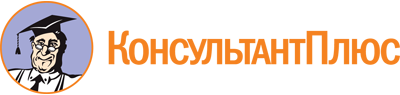 Приказ Минпросвещения России от 28.08.2020 N 442
(ред. от 20.11.2020)
"Об утверждении Порядка организации и осуществления образовательной деятельности по основным общеобразовательным программам - образовательным программам начального общего, основного общего и среднего общего образования"
(Зарегистрировано в Минюсте России 06.10.2020 N 60252)Документ предоставлен КонсультантПлюс

www.consultant.ru

Дата сохранения: 15.01.2021
 Список изменяющих документов(в ред. Приказа Минпросвещения России от 20.11.2020 N 655)Список изменяющих документов(в ред. Приказа Минпросвещения России от 20.11.2020 N 655)